Министерство образования Московской областиГосударственное образовательное учреждение высшего образования Московской области «Государственный гуманитарно-технологический университет»Гуманитарно-педагогический колледжМЕТОДИЧЕСКОЕ ПОСОБИЕПО УЧЕБНОЙ    ПРАКТИКЕПО ПРОФЕССИОНАЛЬНОМУ МОДУЛЮПМ.04 «Взаимодействие с родителями (лицами их замещающими) и сотрудниками образовательной организации»СПЕЦИАЛЬНОСТЬ: 44.02.04   СПЕЦИАЛЬНОЕ ДОШКОЛЬНОЕ ОБРАЗОВАНИЕуглублённой подготовкиФОРМА ОБУЧЕНИЯ: очная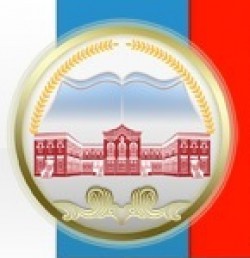 ГПК ГГТУ2017г.Методическое пособие по  учебной практике  по профессиональному модулю ПМ.04 «Взаимодействие с родителями (лицами их замещающими) и сотрудниками образовательной организации», составлено в соответствии требованиями Федерального государственного образовательного стандарта по специальности  среднего профессионального образования  44.02.04. Специальное дошкольное образование для студентов очной формы обучения, профессиональным стандартом «Педагог (педагогическая деятельность в дошкольном, начальном общем, основном общем, среднем общем образовании) (воспитатель, учитель)», рабочей программы профессионального модуля ПМ 04 «Взаимодействие с родителями (лицами их замещающими) и сотрудниками образовательной организации», и программы учебной практики модулядля студентов очной формы обучения.Организация-разработчик: ГПК ГГТУРазработчик: Ефремкина Маргарита Викторовна, преподаватель педагогики и специальных дисциплин. Методическое пособие рассмотрено на заседании предметно-цикловой комиссии преподавателей  психологого-педагогических дисциплин. Протокол заседания № 4 от «18 » января  2017  г.СОГЛАСОВАНО:Рецензент:   Директор МОЦДО "Содружество" ГГТУ   КПН доцент Г.Н ГришинаРецензент: Заведующая МДОУ ЦРР детский сад № Глазкова Н.Б. высшая квалификационная категорияОГЛАВЛЕНИЕ ПОЯСНИТЕЛЬНАЯ ЗАПИСКА                                                                                                                                 4                                                                                              ОБЩИЕ ЗАДАЧИ И СОДЕРЖАНИЕ УЧЕБНОЙ  ПРАКТИКИ                                                                             4КОМПЕТЕНЦИИ  ОБУЧАЮЩЕГОСЯ,  ФОРМИРУЕМЫЕ  В      РЕЗУЛЬТАТЕ  ПРОХОЖДЕНИЯ  УЧЕБНОЙ  ПРАКТИКИ                                                                                                                                              5МЕТОДИЧЕСКИЕ РЕКОМЕНДАЦИИ ПО ВЫПОЛНЕНИЮ ЗАДАНИЙ И ОЦЕНКЕ РЕЗУЛЬТАТОВ ПО УЧЕБНОЙ ПРАКТИКЕ ПО ПРОФЕССИОНАЛЬНОМУ МОДУЛЮ                                                                    7ПРИЛОЖЕНИЯ

 ПОЯСНИТЕЛЬНАЯ ЗАПИСКАУчебная практика, её организация и содержание, является самым действенным средством закрепления и углубления теоретических знаний, приобретенных студентами колледжа в ходе изучения теоретического курса. Она способствует внедрению в жизнь передовых технологий, формирует у студентов общие и профессиональные компетенции, прочные профессиональные умения и навыки работы с воспитанниками дошкольных общеобразовательных организаций в соответствии с профессиональным стандартом.              В данном пособии определены задачи, содержание  практики  по профессиональному модулю ПМ 04 «Взаимодействие с родителями (лицами их замещающими) и сотрудниками образовательной организации» в дошкольной образовательной организации в соответствии с федеральным государственным образовательным стандартом среднего профессионального образования (специальность 44.02.04 Специальное дошкольное образование), профессиональным стандартом «Педагог (педагогическая деятельность в дошкольном, начальном общем, основном общем, среднем общем образовании) (воспитатель, учитель)», рабочей программы профессионального модуля ПМ 04 «Взаимодействие с родителями (лицами их замещающими) и сотрудниками образовательной организации» и программы учебной практики модуля. Практика студентов организуется заместителем директора колледжа по учебно-производственной работе. Руководство практикой студентов осуществляют преподаватели - руководители практики.ОБЩИЕ ЗАДАЧИ И СОДЕРЖАНИЕ УЧЕБНОЙ  ПРАКТИКИЦель учебной практики: формирование у обучающихся первичных практических умений,  опыта деятельности в рамках учебной   практики. Задачи: учебная практика является частью учебного процесса и  направлена на формирование у студентов практических профессиональных умений, приобретение первоначального практического опыта по основным видам профессиональной деятельности для последующего освоения ими общих и профессиональных компетенций по избранной специальности, т. е. систематизация, обобщение, закрепление и углубление знаний и умений, формирование общих и профессиональных компетенций, приобретение практического опыта в рамках  профессионального модуля. Место  учебной  практики в структуре ОПОП Учебная практика проводится, в соответствии с утвержденным учебным планом, после прохождения междисциплинарных курсов (МДК) в рамках профессионального модуля ПМ.04 « Взаимодействие с родителями (лицами, их заменяющими) и сотрудниками образовательного учреждения»: МДК.04.01. Теоретические и методические основы взаимодействия воспитателя с родителями (лицами, их заменяющими) и сотрудниками дошкольной образовательной организации. Трудоемкость и сроки проведения практикиТрудоемкость  учебной  практики в рамках освоения профессионального модуля   ПМ.04 « Взаимодействие с родителями (лицами, их заменяющими) и сотрудниками образовательного учреждения» составляет  36 часов (1 неделя).Сроки проведения  учебной практики определяются рабочим учебным планом по специальности (профессии) среднего профессионального образования  44.02.04.Специальное дошкольное образование  и графиком учебного процесса. Практика проводится на 3  курсе, в  5 семестре.КОМПЕТЕНЦИИ ОБУЧАЮЩЕГОСЯ, ФОРМИРУЕМЫЕ В РЕЗУЛЬТАТЕ ПРОХОЖДЕНИЯ УЧЕБНОЙ ПРАКТИКИРезультатом прохождения  учебной практики в рамках освоения профессионального модуля ПМ.04 « Взаимодействие с родителями (лицами, их заменяющими) и сотрудниками образовательного учреждения» является овладение обучающимися видом профессиональной деятельности  «Взаимодействие с родителями 	и сотрудниками образовательного учреждения», в том числе профессиональными (ПК) и общими (ОК) компетенциями:В соответствии с требованиями профессионального стандарта «Педагог (педагогическая деятельность в дошкольном, начальном общем, основном общем, среднем общем образовании) (воспитатель, учитель)» обучающиеся должны  быть готовы к выполнению трудовых функций:A/02.6 Воспитательная деятельностьA/03.6 Развивающая деятельностьB/01.5 Педагогическая деятельность по реализации программ дошкольного образованияВ результате прохождения учебной практики, обучающийся должен: Приобрести практический опыт:планирования работы с родителями (лицами, их заменяющими);наблюдения за  организацией работы с родителями, форм обсуждения достижений и трудностей в развитии ребенка;определения целей и задач работы с отдельной семьей по результатам наблюдений за ребенком, анализа документации воспитателя по организации   изучения особенностей семейного воспитания;взаимодействия с администрацией образовательного учреждения, воспитателями, музыкальным работником, руководителем физического воспитания, медицинским работником и другими сотрудниками;Уметь: анализировать план  работы с родителями (лицами, их заменяющими);изучать и анализировать особенности семейного воспитания дошкольников, взаимоотношения родителей и детей в семье;формулировать цели и задачи работы с семьей;анализировать информационно-просветительскую работу ДОУ с родителями (оформление и содержание стендов, уголков,  папок, ширм   и других видов наглядно-педагогической агитации для родителей); анализировать процесс и результаты проведения воспитателем коллективных и индивидуальных форм работы в соответствии с ФГОС дошкольного образования с родителями группы; анализировать взаимодействие воспитателя и помощника воспитателя по различным аспектам воспитания и развития дошкольников.МЕТОДИЧЕСКИЕ РЕКОМЕНДАЦИИ ПО ВЫПОЛНЕНИЮ ЗАДАНИЙ И ОЦЕНКЕ РЕЗУЛЬТАТОВ ПО УЧЕБНОЙ ПРАКТИКЕ ПО ПРОФЕССИОНАЛЬНОМУ МОДУЛЮОрганизационные требования к учебной практике студентовУчебная практика студентов организуется заместителем директора колледжа по учебно-производственной работе.   Непосредственное руководство практикой студентов осуществляют преподаватели колледжа - руководители практики в ДОО.Перед началом  учебной практики организуется установочная конференция, на которой студентам разъясняются ее задачи и содержание, а также порядок ее прохождения.Содержание и объем работы студентов на практике рассчитаны на 36-часовую рабочую неделю. Студенты должны работать в ДОО по 6 часов ежедневно.  Режим работы студентов-практикантов определяется руководителями практики.  Практиканты организуют свою деятельность в соответствии с требованиями Устава ДОО, подчиняются Правилам внутреннего распорядка, выполняют распоряжения заведующего и старшего воспитателя ДОО и руководителей практики. В случае невыполнения требований, предъявляемых к практиканту, он может быть отстранен от прохождения практики. Студент, отстраненный от практики или работа которого на  практике признана неудовлетворительной, считается не выполнившим учебный план данного семестра. По решению заместителя директора колледжа по УПР ему может назначаться повторное прохождение практики без отрыва от учебных занятий в колледже.На период практики в каждой группе студентов назначается староста. В обязанности старосты входит учет посещаемости студентов, общая организация работы, оповещение студентов о консультациях, выполнение педагогических поручений руководителей практики.                Структура и содержание  учебной практикиЗАДАНИЕ 1 Анализ взаимодействия  администрации ДОУ с родителями и сотрудниками образовательного учреждения. Анализ документации дошкольного учреждения по работе с родителями (протоколы заседаний родительского  комитета или родительских собраний: цель, подготовка, основные вопросы, принятые решения).Вопросы к анализу взаимодействия  администрации ДОУ с родителями и сотрудниками образовательного учреждения.Какие мероприятия спланированы в годовом плане по разделу: социальное партнёрство «Родители - педагоги» и «Родители -  администрация  ДО», их соответствие основным задачам работы?Как решаются вопросы педагогического просвещения?Какие мероприятия по работе с родителями и как часто организуются?Изучить и описать пример одной из новых нетрадиционных форм работы по взаимодействию с родителями.Как в дошкольной организации решаются вопросы работы с молодыми специалистами?Какие вопросы решались на производственных совещаниях?Как решаются вопросы контроля работы сотрудников? ЗАДАНИЕ 2 Изучение студентами материалов  представленных в методическом кабинете   по обобщению  опыта семейного воспитания. Составление предложений по   работе  с родителями   для последующего применения воспитателями.                                                Изучение студентами опыта семейного воспитания.    	Данная работа выполняется на основе  знакомства с   опытом работы воспитателя по изучению семей воспитанников. Может быть изучен материал: тетрадь регистрации посещений семей воспитанников, результаты анкетирования, доклады воспитателей по проблеме, материал методического кабинета по обобщению и распространению лучшего опыта семейного воспитания. (Руководители подгрупп практикантов помогают выделить наиболее интересный материал для изучения.) Студенты описывают изученное по примерной схеме: - краткие сведения о воспитаннике, характеристика семьи и особенности взаимоотношений между её членами, основные положительные характеристики особенностей семейного воспитания. Предложения и рекомендации  для дальнейшей работы воспитателей  могут  быть составлены либо по результатам анкетирования, либо по материалам изученного опыта семейного воспитания.ЗАДАНИЕ 3 Анализ информационно-просветительской работы ДОУ с родителями (оформление и содержание стендов, уголков,  папок-раскладушек и других видов наглядно-педагогической агитации для родителей). Анализ материала сайта ДОУ раздел работы с родителями. Анализ информационно-просветительской работы ДОУ с родителями (оформление и содержание стендов, уголков,  материала сайта  и других видов наглядно-педагогической агитации для родителей).В чём основная актуальность  тем?Уровень научности, доступности и занимательности информации.Какова педагогическая ценность представленного материала?Дать анализ уровню обратной связи?Проанализировать вопросы родителей, их отзывы о различных формах работы?Изучить и сделать эскиз одного из интересных примеров наглядной педагогической пропаганды. Оформление материала должно соответствовать требованиям, выполненный материал дублируется и вкладывается в портфолио по практике по ПМ 04ЗАДАНИЕ 4  Наблюдение и анализ проведения заседания родительского  комитета или родительского собрания (цель, подготовка, проведение, принятые решения).  Анализ документации дошкольного учреждения по работе с родителями (протоколы заседаний родительского  комитета или родительских собраний: цель, подготовка, основные вопросы, принятые решения, тетради фиксации посещений семьи).     	1.Сделать фотозапись заседания родительского  комитета или родительского собрания или проанализировать протокол и выделить основную цель, задачи и принятые решения, их целесообразность, педагогическую значимость.                   2. При изучении документации дошкольного учреждения по работе с родителями  (протоколы заседаний родительского  комитета или родительских собраний: цель, подготовка, основные вопросы, принятые решения, тетради фиксации посещений семьи) сделать анализ ведения документации в соответствии с требованиями, педагогическую ценность, соответствие задачам комплексного плана работы ДОО. ЗАДАНИЕ 5 Наблюдение и анализ проведения воспитателем коллективных и индивидуальных форм работы с родителями.Вопросы к анализу проведения воспитателем коллективных и индивидуальных форм работы с родителями.1.Каковы темы работы с родителями, их актуальность. Соответствие направлений работя требованиям ФГОС. 2.Чем руководствуется воспитатель при выборе темы?3.Каковы формы проведения работы с родителями?4.Выделите основные цели, задачи и проблемное поле педагогической работы.5.Определить эффективность решения  задач педагогического   взаимодействия.6. Каков состав родителей присутствующих на консультации, собрании, «круглом столе»…?7. Уровень научности, доступности и занимательности информации.8. Какие методы активизации используются в ходе мероприятия?9. Какова педагогическая ценность представленного материала?10.Какие формы проведения можно порекомендовать для использования в данной группе  ДОО?ЗАДАНИЕ 6 Анализ взаимодействия  воспитателя с помощником воспитателя по организации и проведению режимных процессов в разных возрастных группах. Составление хронометража деятельности помощника воспитателя и воспитателя. Анализ работы воспитателя по взаимодействию с психологом, музыкальным руководителем,  педагогом-логопедом,  руководителем физического воспитания, медицинской сестрой. 	Вопросы к анализу взаимодействия воспитателя с сотрудниками ДОУС кем взаимодействует воспитатель в дошкольном учреждении, выделите основные направления взаимодействия, цели. Определить какие задачи педагогической работы решаются в ходе этого взаимодействия.Каково основное различие в должностных обязанностях помощника воспитателя и младшего воспитателя?Кто проводит инструктаж младших воспитателей, обучающие семинары?Определите характер взаимоотношений воспитателя с сотрудниками детского сада (опишите формы взаимодействия с  психологом, музыкальным руководителем,  педагогом-логопедом,  руководителем физического воспитания, медицинской сестрой.)Кто и как в дошкольном учреждении осуществляет общее руководство и контроль  работы членов коллектива?Кто и как руководит методической работой воспитателей?В чём успех работы дошкольного учреждения? (как вы думаете)Какая  система поощрений   введена для сотрудников, ответственно выполняющих должностные обязанности. КОНТРОЛЬ И ОЦЕНКА РЕЗУЛЬТАТОВ ОСВОЕНИЯ УЧЕБНОЙ ПРАКТИКИ.              Формой аттестации по практике является дифференцированный зачёт.Контроль и оценка результатов освоения учебной практики осуществляется руководителем практики от колледжа в процессе   выполнения обучающимися индивидуальных практических заданий и работ. По результатам практики обучающийся составляет отчет по учебной  практике.Контроль и оценка результатов освоения учебной  практики осуществляется руководителем практики от колледжа и руководителем  от  ДОО в процессе самостоятельного выполнения обучающимися индивидуальных практических заданий и работ. По результатам практики обучающийся составляет отчет по учебной практике, сдает дневник практики и  характеристику руководителя практики от  организации. В результате освоения учебной практики в рамках профессионального модуля обучающиеся проходят промежуточную аттестацию в форме дифференцированного зачета.ОТЧЕТНОСТЬ СТУДЕНТОВСтуденты по итогам практики представляют: дневник практики; (Приложение 1)аттестационный лист, содержащего сведения об уровне освоения обучающимся профессиональных компетенций; (Приложение 2)отчет по практике; (Приложение 3)портфолио материалов выполненных заданий; (Приложение 4)характеристику   по освоению профессиональных компетенций в период прохождения практики; (Приложение 5)Аттестация проводится в последний день практики.К аттестации по практике допускаются обучающиеся, выполнившие требования программы  практики и предоставившие полный пакет отчетных документов.При выставлении итоговой оценки по учебной практике (дифференцированного зачета) учитываются:результаты экспертизы овладения обучающимися общими и профессиональными компетенциями; степень и качество отработки студентом программы практики и (или) индивидуального задания;качество и полнота оформления отчетных документов по практике; характеристика с места прохождения практики (характеристика руководителя практики от организации). При оценке результатов практики учитывается так же посещаемость студента и результаты защиты (выполнения индивидуального задания) и правильных ответов при защите отчета по практике.КРИТЕРИИ И ШКАЛЫ ОЦЕНИВАНИЯ ФОРМИРОВАНИЯ КОМПЕТЕНЦИЙ В ХОДЕ ПРОХОЖДЕНИЯ УЧЕБНОЙ ПРАКТИКИ Задания на практикуОтчет по практике.За творческий подход к выполнению отчета: наличие фотографий, интересное раскрытие индивидуального задания – наличие интересной презентации, видео, и т.д. – оценка повышается на 1 балл.Защита отчета по практике.Оценка работы студента на практике основывается на характеристике руководителя практики от организации, качестве содержания отчёта и оформления материала, ответах на вопросы на зачёте, деятельности в период практики. Оценка дифференцированного зачёта одновременно проставляется в зачётной книжке и зачётной ведомости.Приложение 1Министерство образования Московской областиГосударственное образовательное учреждение высшего образования Московской области «Государственный гуманитарно-технологический университет»Гуманитарно-педагогический колледжДНЕВНИК      ПРАКТИКИ ОБУЧАЮЩЕГОСЯ _______________________________________________фамилия имя отчествоСПЕЦИАЛЬНОСТЬ  _______________________________________________КУРС______   ГРУППА_______________________ВИД  ПРАКТИКИ __________________________________________________________   ПЕРИОД  ПРАКТИКИ ______________________________________________________МЕСТО ПРОХОЖДЕНИЯ ПРАКТИКИ_____________________________________       __________________________________________________________________наименование организацииг. Орехово-Зуево20__РУКОВОДИТЕЛЬ ПРАКТИКИ ОТ КОЛЛЕДЖА _____________________________________________________________________________должность, фамилия, имя, отчествоРУКОВОДИТЕЛЬ ПРАКТИКИ ОТ ПРЕДПРИЯТИЯ (УЧРЕЖДЕНИЯ, ОРГАНИЗАЦИИ)_____________________________________________________________________________должность, фамилия, имя, отчествоПРИБЫЛ НА ПРЕДПРИЯТИЕ (В УЧРЕЖДЕНИЕ, ОРГАНИЗАЦИЮ)М.П.«_______»______________20__г._____________подписьУБЫЛ С ПРЕДПРИЯТИЯ (УЧРЕЖДЕНИЯ, ОРГАНИЗАЦИИ)М.П.«_______»______________20__г._____________подписьКАЛЕНДАРНЫЙ ПЛАН ПРОХОЖДЕНИЯ ПРАКТИКИПриложение 2АТТЕСТАЦИОННЫЙ ЛИСТ по ПМ.04 «Взаимодействие с родителями (лицами, их заменяющими) и сотрудниками образовательной организации »Характеристика профессиональной деятельности студента во время   учебной практики _______________________________________________   (ФИО студента), ____ курса, Гуманитарно-педагогического колледжа  ГГТУ,   группа ____, специальность 44.02.04 Специальное дошкольное образование 2. Место проведения практики (организация), наименование, юридический адрес:________________________________________________________________________3. Время проведения практики:  с_________ по_________________     учебного года;                                                    4. Виды и объем работ, выполненные студентом во время практики:Итоговая оценка__________________________________________________дифференцированный зачет Дата «___»___________ 20__ г.    Руководитель практики  _____________ /    ФИО руководителя практики от колледжаПриложение 3Министерство образования Московской областиГосударственное образовательное учреждение высшего образования Московской области «Государственный гуманитарно-технологический университет»Гуманитарно-педагогический колледжО Т Ч Ё ТПО   УЧЕБНОЙ ПРАКТИКЕ  по   ПМ.04   «Взаимодействие с родителями (лицами, их заменяющими) и сотрудниками образовательной организации»Обучающегося_____________________________________________________                Ф.И.О.                                                                                    Курс __________       группа  ________________________________________Специальность  44.02.04 Специальное дошкольное образованиеМесто практики ____________________________________________________Период практики ___________________________________________________Руководители практики от колледжа   ______________________________________________________                                                                                       Ф.И.О. от организации_____________________________________________________                                                                                       Ф.И.О.                                        МПг. Орехово-Зуево 20_          Учебная  практика по ПМ.04 проходила в  (указать, в ДОО)_          Основными задачами практики было освоение общих   и профессиональных   компетенций по ПМ. 04 . Взаимодействие с родителями (лицами, их заменяющими) и сотрудниками образовательного учреждения: - Понимать сущность и социальную значимость своей   профессии, проявлять к ней устойчивый интерес. - Организовывать собственную деятельность, определять методы решения профессиональных задач, оценивать их эффективность и качество. Оценивать риски и принимать решения в нестандартных ситуациях. - Осуществлять поиск, анализ и оценку информации, необходимой для постановки и решения профессиональных задач, профессионального и личностного развития.  - Использовать информационно-коммуникационные технологии для совершенствования профессиональной деятельности. - Работать в коллективе и команде, взаимодействовать с руководством, коллегами и социальными партнерами.  - Самостоятельно определять задачи профессионального и личностного развития,   осуществлять профессиональную деятельность в условиях обновления ее целей, содержания, смены технологий. - Строить профессиональную деятельность с соблюдением регулирующих ее правовых норм. - Определять цели, задачи и планировать работу с родителями. - Проводить индивидуальные консультации по вопросам семейного воспитания, социального, психического и физического развития ребенка. - Проводить родительские собрания, привлекать родителей к организации и проведению мероприятий в группе и в образовательном учреждении. - Оценивать и анализировать результаты работы с родителями, корректировать процесс взаимодействия с ними.- Уметь   взаимодействовать с сотрудниками образовательного учреждения,  которые  работают  с группой.Количественный анализ          В ходе практики  выполнено: ……указывается подробный перечень заданий со ссылкой на приложение этих материалов в портфолио по практике по ПМ 04  (ПРИЛОЖЕНИЕ №..) и т.д. в соответствии с заданиями по практике.Качественный анализ   Далее следует   дать подробный самоанализ уровня сформированности у Вас компетенций   в соответствии с указанными выше   (общими и профессиональными компетенциями).  Дата______________                                                           Подпись студента_________ .Приложение 4Министерство образования Московской областиГосударственное образовательное учреждение высшего образования Московской области «Государственный гуманитарно-технологический университет»Гуманитарно-педагогический колледжПОРТФОЛИОматериалов  по учебной  практикеПМ 04 «Взаимодействие с родителями (лицами их замещающими) и сотрудниками образовательной организации» Ивановой Татьяны Николаевныгруппы  СДО…..44.02.04 Специальное дошкольное образованиеМесто практики: МДОУ ЦРР № …Руководитель практики:  ……Орехово-Зуево 201.. г.    СОДЕРЖАНИЕ ПОРТФОЛИО.Приложение 5ХарактеристикаВыдана   обучающемуся  (ейся)_________________________________________________________________________________________                                                         (фамилия, имя, отчество)Находившемуся (ейся)  в  период с «____»   ___________     201___ г.   по   «____»  ___________ 201____г.на _________________________________________ _________практике                      (учебной, производственной, преддипломной) в________________________________________________________________________________________                                                   (наименование подразделения и организации)по специальности / профессии _____________________________________________________________Администрация   организации  удостоверяет  следующие  сведения  об обучающемся (-щейся):1.  Прошел (а) инструктаж по охране труда  _____________________________                                                                                                                      (дата)  2. Выполняемые работы во время прохождения практики, их качество  __________________________________________________________________________________________________________________________________________________________________________________________________________________________________________________________________________________________________________________________________________________________________________________________________________________________________________________________________________________________________________________________________________________________________________________________________________________________________________________________________________________________________________________________________________________________________________________________________________________________________________________________________________________________________________
___________________________________________________________________________________________________________________________________________________________________________________________3.Трудовая дисциплина  __________________________________________________________________(отличная, хорошая, плохая)4.  Наличие поощрений ,  взысканий ________________________________________________________(нет; если  есть, то какие)5.Оценка за практику____________________________________________________________________________________( отлично; хорошо; удовлетворительно; неудовлетворительно - если  по итогам практики дифференцированный зачетзачтено/не зачтено -  если  по итогам практики  зачет)Руководитель  практики  от  организации       __________________________________                                                                                                                                                                                                                                                            (ФИО)         МППеречень рекомендуемых учебных изданий, Интернет-ресурсов, дополнительной литературыПеречень основной литературы:  Андреева Т.В. Семейная психология: Учеб. пособие. – СПб.: Речь, 2013.Основы семейного воспитания: учебник для студентов сред.  проф. учеб. заведений под ред. В.П.Сергеевой. – М.: Издательский центр «Академия», 2015.-192 с.Козлова С.А. Дошкольная педагогика: учебное пособие М.: Издательский центр «Академия», 2015.-432 сОсновная образовательная программа дошкольного образования «От рождения до школы» под ред. Н.Е.Вераксы МОЗАИКА-СИНТЕЗ, М, 2015 - 368сПеречень дополнительной литературы:Василькова Ю. В.   Социальный педагог. Педагогический опыт и методы работы. – М.: Феникс, 2010. – с. 208.Елжова Н.В. Работа с детьми и родителями в дошкольном образовательном учреждении. Изд. 2-е. – М.:"Феникс", 2009.Елжова Н.В. Три кита дошкольного образования: педсоветы, семинары, методические объединения. Изд. 4-е. – М.:"Феникс", 2011. — 342 с. Женило М.Ю. Детский сад от А до Я: книга руководителя, воспитателя, психолога дошкольного образовательного учреждения. Изд. 2-е. – М.:"Феникс", 2006. — с.405. Зверева О.Л., Кротова Т.В.  Родительские собрания в ДОУ: Методическое пособие. Серия: Дошкольное воспитание и развитие. – М.: Айрис-Пресс, 2006. - с.128.Коляда М.Г. Семейная энциклопедия воспитания ребенка: 3000 вопросов что делать, если... 3-е изд.  – М.:"Феникс", 2009. Левченко И. Ю., Ткачева В. В. Психологическая помощь семье, воспитывающей ребенка с отклонениями в развитии. Методическое пособие. – М.:  Просвещение, 2008. – с. 239. Лодкина, Т.В. Социальная педагогика. Защита семьи и детства: учеб. пособие для студентов вузов / Т.В. Лодкина. – 4-е изд., стереотип. – М.: Академия, 2009. – с.208.  Микляева Н. В. Создание условий эффективного взаимодействия с семьей: методическое пособие для воспитателей ДОУ. Серия: Дошкольное воспитание и развитие. – М.: Айрис-Пресс,2006. - с.144. Петрова Л.И. Как перестать ошибаться в воспитании детей: самые распространенные педаг. ошибки и методы борьбы с ними. – М.:"Феникс", 2009. — с.317.  Петрова Л.И. Родители - особая профессия. – М.:"Феникс", 2010. — с.319.  Платонова С.М. Родительская азбука взаимодействия с ребенком: учебно-метод. пособие для родителей и педагогов. – М.:"Феникс", 2010. — с.221. Прохорова Г.А. Взаимодействие с родителями в детском саду. Серия: Дошкольное воспитание и развитие. – М.: Айрис-Пресс, 2009 - с.64. Чернышева А.Учимся быть родителями: школа для молодых мам и пап. Изд. 2-е. – М.:"Феникс", 2006. — с.237.Перечень ресурсов информационно-телекоммуникационной сети "интернет", необходимых для освоения дисциплины (модуля): http://www.niisv.ru - Государственный научно-исследовательский институт семьи и воспитания  www.metodiki.ru.  Содержит разделы психологии, дошкольного воспитания, дополнительного образования, управления образованием, внеклассной работы.http://tanja-k.chat.ru/ - Методические материалы в помощь работникам детских  дошкольных  учреждений.http://edu.rin.ru/preschool/index.html - Дошкольное образование.http://www.kindereducation.com - Дошколенок.http://ivalex.vistcom.ru/ - Все для детского сада.http://detsad-journal.narod.ru/index.htm - Детский сад от А до Я.http://www.detskiysad.ru/ - Детский сад.ру. КодНаименование результата обученияПК 4.1Определять цели, задачи и планировать работу с родителями.ПК 4.2Проводить индивидуальные консультации по вопросам семейного воспитания, социального, психического и физического развития ребенка.ПК 4.3Проводить родительские собрания, привлекать родителей к организации и проведению мероприятий в группе и в образовательном учреждении.ПК 4.4Оценивать и анализировать результаты работы с родителями, корректировать процесс взаимодействия с ними.ПК 4.5Координировать деятельность сотрудников образовательного учреждения, работающих с группой.ОК 1. Понимать сущность и социальную значимость своей будущей профессии, проявлять к ней устойчивый интерес.ОК 2.Организовывать собственную деятельность, определять методы решения профессиональных задач, оценивать их эффективность и качество.ОК 3. Оценивать риски и принимать решения в нестандартных ситуациях.ОК 4.  Осуществлять поиск, анализ и оценку информации, необходимой для постановки и решения профессиональных задач, профессионального и личностного развития. ОК 6. Работать в коллективе и команде, взаимодействовать с руководством, коллегами и социальными партнерами.Необходимые уменияСтроить воспитательную деятельность с учетом культурных различий детей, половозрастных и индивидуальных особенностейНеобходимые уменияОбщаться с детьми, признавать их достоинство, понимая и принимая ихНеобходимые уменияАнализировать реальное состояние дел в учебной группе, поддерживать в детском коллективе деловую, дружелюбную атмосферуНеобходимые уменияНаходить ценностный аспект учебного знания и информации, обеспечивать его понимание и переживание обучающимисяНеобходимые знанияОсновы психодидактики, поликультурного образования, закономерностей поведения в социальных сетяхНеобходимые знанияОсновные закономерности возрастного развития, стадии и кризисы развития и социализации личности, индикаторы и индивидуальные особенности траекторий жизни и их возможные девиации, приемы их диагностики Необходимые знанияНаучное представление о результатах образования, путях их достижения и способах оценкиНеобходимые знанияОсновы методики воспитательной работы, основные принципы деятельностного подхода, виды и приемы современных педагогических технологийНеобходимые уменияВладеть профессиональной установкой на оказание помощи любому ребенку вне зависимости от его реальных учебных возможностей, особенностей в поведении, состояния психического и физического здоровья Необходимые уменияИспользовать в практике своей работы психологические подходы: культурно-исторический, деятельностный и развивающийНеобходимые уменияОсуществлять (совместно с психологом и другими специалистами) психолого-педагогическое сопровождение основных общеобразовательных программНеобходимые уменияПонимать документацию специалистов (психологов, дефектологов, логопедов и т.д.)Необходимые уменияСоставить (совместно с психологом и другими специалистами) психолого-педагогическую характеристику (портрет) личности обучающегосяНеобходимые уменияРазрабатывать и реализовывать индивидуальные образовательные маршруты, индивидуальные программы развития и индивидуально-ориентированные образовательные программы  с учетом личностных и возрастных особенностей обучающихсяНеобходимые уменияВладеть стандартизированными методами  психодиагностики личностных характеристик и возрастных особенностей обучающихсяНеобходимые уменияОценивать образовательные результаты: формируемые в преподаваемом предмете предметные и метапредметные компетенции, а также осуществлять (совместно с психологом) мониторинг личностных характеристикНеобходимые знанияПедагогические закономерности организации образовательного процесса Необходимые знанияЗаконы развития личности и проявления личностных свойств, психологические законы периодизации и кризисов развитияНеобходимые знанияТеорию и технологии учета возрастных особенностей обучающихся Необходимые знанияОсновные закономерности семейных отношений, позволяющие эффективно работать с родительской общественностьюНеобходимые знанияОсновы психодиагностики и основные признаки отклонения в развитии детейНеобходимые знанияСоциально-психологические особенности и закономерности развития  детско-взрослых сообществНеобходимые уменияОрганизовывать виды деятельности, осуществляемые в раннем и дошкольном возрасте: предметная,  познавательно-исследовательская, игра (ролевая, режиссерская, с правилом), продуктивная; конструирование, создания широких возможностей для развития свободной игры детей, в том числе обеспечения игрового времени и пространстваНеобходимые уменияПрименять методы физического, познавательного и личностного развития детей раннего и дошкольного возраста в соответствии с образовательной программой организацииНеобходимые уменияИспользовать методы и средства анализа психолого-педагогического мониторинга, позволяющие оценить результаты освоения детьми образовательных программ, степень сформированности у них качеств, необходимых для дальнейшего обучения и развития на следующих уровнях обученияНеобходимые уменияВыстраивать партнерское взаимодействие с родителями (законными представителями) детей раннего и дошкольного возраста для решения образовательных задач, использовать методы и средства для их психолого-педагогического просвещенияНеобходимые уменияВладеть ИКТ-компетентностями, необходимыми и достаточными для планирования, реализации и оценки образовательной работы с детьми раннего и дошкольного возрастаНеобходимые знанияСпецифика дошкольного образования и особенностей организации работы с детьми раннего и дошкольного возрастаНеобходимые знанияОбщие закономерности развития ребенка в раннем и дошкольном возрасте№ п/пРазделы(этапы) практикиКол-вочасовВиды работ11 этап6 часовАнализ взаимодействия  администрации ДОУ с родителями и сотрудниками образовательного учреждения. Анализ документации дошкольного учреждения по работе с родителями (протоколы заседаний родительского  комитета или родительских собраний: цель, подготовка, основные вопросы, принятые решения).22 этап6 часовИзучение студентами материалов  представленных в методическом кабинете   по обобщению  опыта семейного воспитания. Составление предложений по   работе  с родителями   для последующего применения воспитателями.    33 этап6 часовАнализ информационно-просветительской работы ДОУ с родителями (оформление и содержание стендов, уголков,  папок-раскладушек и других видов наглядно-педагогической агитации для родителей). Анализ материала сайта ДОУ раздел работы с родителями. 44 этап6 часовНаблюдение и анализ проведения заседания родительского  комитета или родительского собрания (цель, подготовка, проведение, принятые решения).  Анализ документации дошкольного учреждения по работе с родителями (протоколы заседаний родительского  комитета или родительских собраний: цель, подготовка, основные вопросы, принятые решения, тетради фиксации посещений семьи).55 этап6 часовНаблюдение и анализ проведения воспитателем коллективных и индивидуальных форм работы с родителями.  66 этап6 часовАнализ взаимодействия  воспитателя с помощником воспитателя по организации и проведению режимных процессов в разных возрастных группах. Составление хронометража деятельности помощника воспитателя и воспитателя. Анализ работы воспитателя по взаимодействию с психологом, музыкальным руководителем,  педагогом-логопедом,  руководителем физического воспитания, медицинской сестрой.Итого:36 часовРезультаты обученияФормы и методы контроля и оценки   Анализ взаимодействия  администрации ДОУ с родителями и сотрудниками образовательного учреждения. Оценка результатов выполнения различных видов деятельности практике.Оценка защиты отчета по практике.Оценка практической работы по анализу различных форм работы с родителямиИзучение студентами семейного опыта воспитания.Оценка результатов выполнения различных видов деятельности практике.Оценка защиты отчета по практике.Анализ информационно-просветительской работы ДОУ с родителями (оформление и содержание стендов, уголков,  папок, ширм   и других видов наглядно-педагогической агитации для родителей).Оценка за составление  анализа.Оценка результатов выполнения различных видов деятельности практике.Оценка защиты отчета по практике.Наблюдение и анализ проведения заседания родительского  комитета или родительского собрания (цель, подготовка, проведение, принятые решения).Оценка результатов выполнения различных видов деятельности практике.Оценка защиты отчета по практике.Наблюдение и анализ проведения воспитателем коллективных и индивидуальных форм работы с родителями.Оценка результатов выполнения различных видов деятельности практике.Оценка защиты отчета по практике.Изучение взаимодействия воспитателя и помощника воспитателя по различным аспектам воспитания и развития дошкольников.Оценка защиты отчета по практикеРезультаты(освоенные общие компетенции)Основные показатели оценки результатаФормы и методы контроля и оценкиОбщие компетенцииОбщие компетенцииОбщие компетенцииОК 1. Понимать сущность и социальную значимость своей будущей профессии, проявлять к ней устойчивый интерес.объяснение специфики профессии и определение важности профессии для себя и общества.активность, инициативность решения профессиональных задач-наблюдение и оценка  профессиональной деятельности студента в процессе учебной  практики-наблюдение и оценка  профессиональной деятельности студента в процессе учебной   практики-оценка портфолио работ и документов, положительных отзывов по итогам   практики.ОК 2. Организовывать собственную деятельность, определять методы и способы выполнения профессиональных задач, оценивать их эффективность и качество. определение цели и задач своей деятельности;определение способов деятельности;выбор и применение методов и способов решения профессиональных задач в области;самостоятельное осуществление деятельности.оценка решения ситуационных задач, самостоятельного выполнения заданийоценка решения ситуационных задач, самостоятельного выполнения заданийОК 3. Решать проблемы, оценивать риски и принимать решения в нестандартных ситуациях. - проводить диагностику ситуации;- определять адекватные варианты решения возникающих проблем;- выявлять возможные риски;- обосновывать принятие решения- экспертная оценка решения ситуационных задач;- экспертная оценка осуществления видов деятельности в процессе   практики.ОК 4. Осуществлять поиск, анализ и оценку информации, необходимой для постановки и решения профессиональных задач, профессионального и личностного развития. - отбор и использование информации для эффективного выполнения профессиональных задач, профессионального и личностного развития- экспертная оценка решения ситуационных задач;- экспертная оценка осуществления видов деятельности в процессе учебной   практикиОК 5.   Использовать   информационно-коммуникационные   технологии   для   совершенствования профессиональной деятельности.-представление информации в доступном виде для других-правильность выбора и применения лицензионного программного обеспечения при оформлении документации, необходимой для осуществления  профессиональной деятельностиоценка решения ситуационных задачоценка самостоятельно оформленной документации.ОК 6. Работать в коллективе и команде, обеспечивать ее сплочение, эффективно общаться с коллегами, руководством, потребителямибесконфликтное общение с сотрудниками;аргументированное представление и отстаивание своего мнения.соблюдение правил деловой культуры при общении с коллегами , руководством, клиентаминаблюдение и оценка в процессе осуществления групповой деятельностинаблюдение и оценка в процессе осуществления групповой деятельностинаблюдение и оценка в процессе осуществления групповой деятельностиОК 7. Ставить цели, мотивировать деятельность подчиненных, организовывать и контролировать их работу с принятием на себя ответственности за результат выполнения заданий.- проявление ответственности за работу подчиненных, результат выполнения заданий- экспертная оценка решения ситуационных задач;- экспертная оценка осуществления видов деятельности в процессе учебной   практикиОК 8. Самостоятельно определять задачи профессионального и личностного развития, заниматься самообразованием, осознанно планировать повышение квалификации.самостоятельное планирование обучающимися повышения личностного и профессионального уровня.адекватность самоконтроля при  планировании повышения квалификации оценка портфолио работ и документовоценка самоанализа ОК 9. Быть готовым к смене технологий в профессиональной деятельности- проявление интереса к инновациям в области профессиональной деятельности- экспертная оценка решения ситуационных задач;- экспертная оценка осуществления видов деятельности в процессе учебной   практикиВид профессиональной деятельности: «Взаимодействие с родителями (лицами, их заменяющими) и сотрудниками образовательной организации».Вид профессиональной деятельности: «Взаимодействие с родителями (лицами, их заменяющими) и сотрудниками образовательной организации».Вид профессиональной деятельности: «Взаимодействие с родителями (лицами, их заменяющими) и сотрудниками образовательной организации».Профессиональные компетенции:Профессиональные компетенции:Профессиональные компетенции:ПК4.1.Определять цели, задачи и планировать работу с родителями.Обоснованность выбора планирования  работы с родителями и его соответствие результатам анализа поставленным задачам.Оценка защиты отчета по практике.ПК 4.2.Проводить индивидуальные консультации по  вопросам семейного воспитания, социального, психического и физического развития ребенка.Обоснованность выбора в проведении индивидуальных консультаций.Оценка защиты отчета по практике.ПК4.3. Проводить родительские собрания, привлекать родителей к организации  и  проведению  мероприятий  в группе и в образовательном учреждении.Обоснованность подбора тематики родительских собраний; правильность постановки целей мероприятия, соответствие выбора форм мероприятия поставленным целям; обоснованность выбора  средств  проведения мероприятия; составления плана - конспекта родительского собрания заданным требованиям; проведение мероприятия в соответствии с методическими требованиями.Оценка результатов выполнения различных видов деятельности практике.Оценка защиты отчета по практике.Оценка проведенного мероприятия по результатам его анализа.ПК 4.4. Оценивать и анализировать результаты работы с родителями.Соответствие критериев анализа процесса и результатов проведения  мероприятий  методическим требованиям; полнота и обоснованность анализа мероприятий и их результатов.Оценка защиты отчета по практике. ПК4.5. Координировать деятельность сотрудников образовательного учреждения, работающих с группой.Правильность выбора целей и постановки задач  в соответствии  с предполагаемыми методами и формами работы в различных направлениях при планировании работы с родителями с учетом успешного сотрудничества с отдельными семьями  и родительской общественностью. Оценка защиты отчета по практике.№ п/пШкала оцениванияКритерии оценивания1.ОтличноЗадания выполнены в полном объеме, студент проявил высокий уровень самостоятельности и творческий подход к их  выполнению2.ХорошоЗадания выполнены в полном объеме, имеются отдельные недостатки в оформлении представленного материала3.УдовлетворительноЗадания в целом выполнены, однако имеются недостатки при выполнении в ходе практики отдельных разделов (частей) заданий, имеются замечания по оформлению собранного материала№п/пШкала оцениванияКритерии оценивания1.Отлично- соответствие содержания отчета программе прохождения практики – отчет собран в полном объеме;- структурированность (четкость, нумерация страниц, подробное оглавление отчета);​  задания раскрыты полностью;2.Хорошо​ соответствие содержания отчета программе прохождения практики – отчет собран в полном объеме;​ не везде прослеживается структурированность (четкость, нумерация страниц, подробное оглавление отчета);​ оформление отчета;​ индивидуальное задание раскрыто полностью;​ не нарушены сроки сдачи отчета.3.Удовлетворительно​ не везде прослеживается структурированность (четкость, нумерация страниц, подробное оглавление отчета);​ в оформлении отчета прослеживается небрежность;​ индивидуальное задание раскрыто не полностью;​ нарушены сроки сдачи отчета.- соответствие содержания отчета программе прохождения практики – отчет собран не в полном объеме;№ п/пШкала оцениванияКритерии оценивания1.Отлично- студент демонстрирует системность и глубину знаний, полученных при прохождении практики;​ стилистически грамотно, логически правильно излагает ответы на вопросы;​ дает исчерпывающие ответы на дополнительные вопросы преподавателя по темам, предусмотренным программой практики.2.Хорошо- владеет необходимой для ответа терминологией;​ недостаточно полно раскрывает сущность вопроса;​ допускает незначительные ошибки, но исправляется при наводящих вопросах преподавателя.-студент демонстрирует недостаточно последовательные знания по вопросам программы практики;3.Удовлетворительно​ использует специальную терминологию, но могут быть допущены 1-2 ошибки в определении основных понятий, которые студент затрудняется исправить самостоятельно;​ способен самостоятельно, но не глубоко, анализировать материал, раскрывает сущность решаемой проблемы только при наводящих вопросах преподавателя.Дата Виды и краткое содержание выполняемых работПодписьруководителяпрактикиКомпетенцииВиды и содержание  практических заданийКол-во   часовОценка качества ОК1-11ПК 4.1-4.5Анализ взаимодействия  администрации ДОУ с родителями и сотрудниками образовательного учреждения. Анализ документации дошкольного учреждения по работе с родителями (протоколы заседаний родительского  комитета или родительских собраний: цель, подготовка, основные вопросы, принятые решения).6ОК1-11ПК 4.1-4.5Изучение студентами материалов  представленных в методическом кабинете   по обобщению  опыта семейного воспитания.Составление предложений по   работе  с родителями   для последующего применения воспитателями.    6ОК1-11ПК 4.1-4.5Анализ информационно-просветительской работы ДОУ с родителями (оформление и содержание стендов, уголков,  папок-раскладушек и других видов наглядно-педагогической агитации для родителей). Анализ материала сайта ДОУ раздел работы с родителями. 6ОК1-11ПК 4.1-4.5Наблюдение и анализ проведения заседания родительского  комитета или родительского собрания (цель, подготовка, проведение, принятые решения).  Анализ документации дошкольного учреждения по работе с родителями (протоколы заседаний родительского  комитета или родительских собраний: цель, подготовка, основные вопросы, принятые решения, тетради фиксации посещений семьи).6ОК1-11ПК 4.1-4.5Наблюдение и анализ проведения воспитателем коллективных и индивидуальных форм работы с родителями.  6ОК1-11ПК 4.1-4.5Анализ взаимодействия  воспитателя с помощником воспитателя по организации и проведению режимных процессов в разных возрастных группах. Составление хронометража деятельности помощника воспитателя и воспитателя. Анализ работы воспитателя по взаимодействию с психологом, музыкальным руководителем,  педагогом-логопедом,  руководителем физического воспитания, медицинской сестрой.6Всего 36 часовАнализ взаимодействия  администрации ДОУ с родителями и сотрудниками образовательного учреждения. Анализ документации дошкольного учреждения по работе с родителями (протоколы заседаний родительского  комитета или родительских собраний: цель, подготовка, основные вопросы, принятые решения).Изучение студентами материалов  представленных в методическом кабинете   по обобщению  опыта семейного воспитания. Составление предложений по   работе  с родителями   для последующего применения воспитателями.    Анализ информационно-просветительской работы ДОУ с родителями (оформление и содержание стендов, уголков,  папок-раскладушек и других видов наглядно-педагогической агитации для родителей). Анализ материала сайта ДОУ раздел работы с родителями.Наблюдение и анализ проведения заседания родительского  комитета или родительского собрания (цель, подготовка, проведение, принятые решения).  Анализ документации дошкольного учреждения по работе с родителями (протоколы заседаний родительского  комитета или родительских собраний: цель, подготовка, основные вопросы, принятые решения, тетради фиксации посещений семьи).Наблюдение и анализ проведения воспитателем коллективных и индивидуальных форм работы с родителями. Анализ взаимодействия  воспитателя с помощником воспитателя по организации и проведению режимных процессов в разных возрастных группах. Составление хронометража деятельности помощника воспитателя и воспитателя. Анализ работы воспитателя по взаимодействию с психологом, музыкальным руководителем,  педагогом-логопедом,  руководителем физического воспитания, медицинской сестрой. 